Gary Krasilovsky, PT, PhD, SSTSchroth Physical Therapist10 Lookout LaneWestport, CT.  06880203-451-3643email:  PTProfessor@gmail.comPatient Health & History Form(Please complete this form and bring to your first appointment)Today’s Date: ____________________________Name ____________________________________   Date of Birth _________________   Age _________Address: ______________________________________________________________________________Phone:  __________________________________        Email: ___________________________________Emergency Contact (if under 18): Name _______________Relationship _______   Phone _________Referring Physician ________________________     Primary Physician _______________________Insurance: __________________________________   Do you have Medicare? __________________Current Chief Complaint or Functional Limitation: __________________________________________________________________________________________________________________________________________________________________________When did this problem begin? _________________________________________________________Interventions for this problem thus far? (any therapy, etc?) __________________________________________________________________________________________________________________________________________________________________________Medical evaluations (x-rays; MRI’s)?  Do you have pictures (digital or printed)? __________________________________________________________________________________________________________________________________________________________________________What physical activity do you do regularly? ________________________________________________________________________________________________________________________________________________________________________________________________________________________What is (are) your GOAL(s) for therapy? What would you like for me to be able to help you do? __________________________________________________________________________________________________________________________________________________________________________  Current meds, vitamins and/or supplements you are taking, or are prescribed to take:ALLERGIES TO MEDICATIONSPast Medical History (diagnoses, and approximate date diagnosed) Comments:  ______________________________________________________________________________________________________________________________________________________________Past Surgical HistoryComments:  ______________________________________________________________________________________________________________________________________________________________Regarding your Spine: Cobb angles and location if known:    Cervical ______;  Thoracic  _______;  Lumbar: __________Thoracic Kyphosis angle (side view), if known ____________________________________________Lumbar Lordosis angle (side view), if known  _____________________________________________What bothers you most about your posture? __________________________________________________________________________________________________________________________________Risser score, if known ____________Year or age of start of menstruation if applicable: _____________________________________History of Bracing: Please circle the images below as to how you feel it most accurately resembles your current physical presentation.  For set 3, you only need to circle respective to your gender.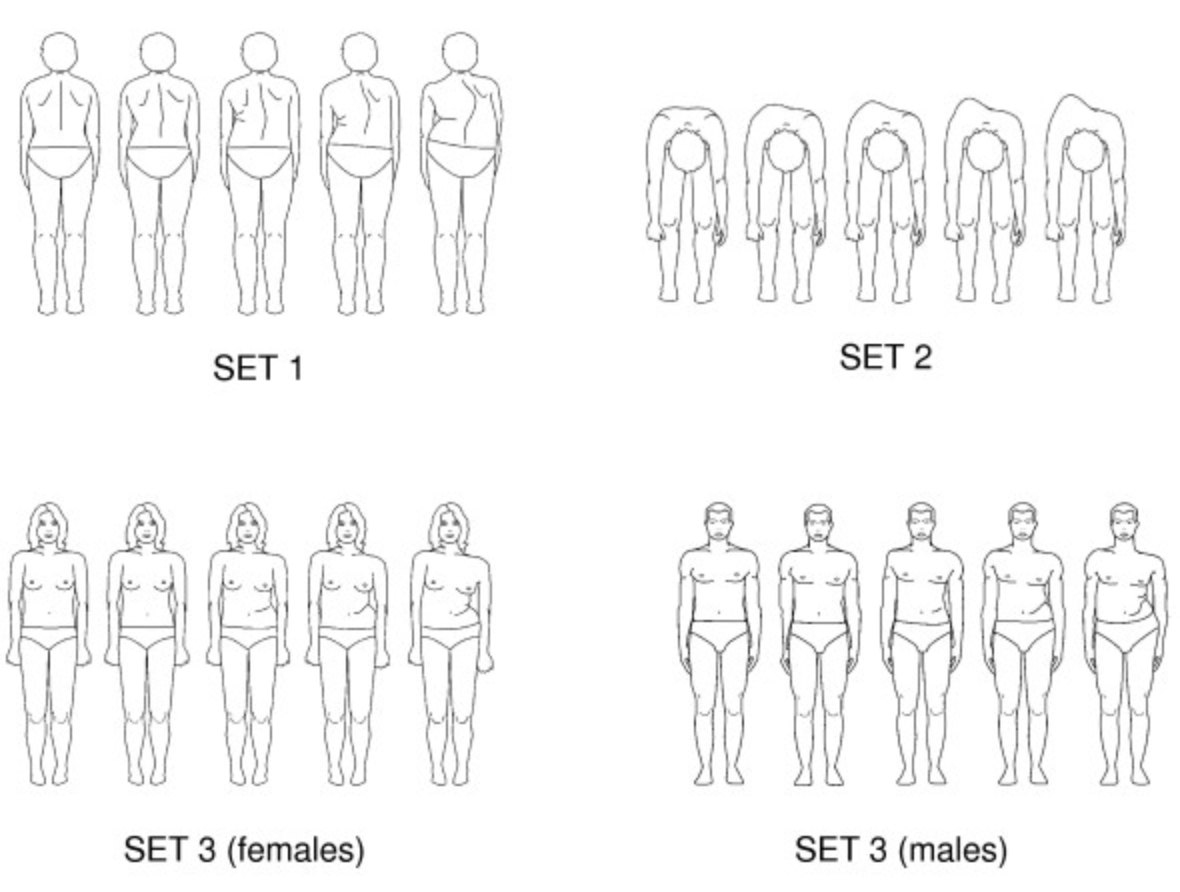 Do you have pain?   No ___ (you are finished)    Yes _____ (complete below)  Do you have any pain associated with the current problem? _____________________________Does the pain radiate or refer to other areas? __________  If so, where and when? __________    __________________________________________________________________________________Please mark on the diagram below the location and type of pain.Does pain wake you in the middle of the night? ________________________________________Does pain limit your ability to get comfortable in bed? (different than above question) ______What makes the pain better? ________________________________________________________What makes the pain worse? ________________________________________________________How would you rate the pain on a scale of 1-10?  (You can include a range - best to worst)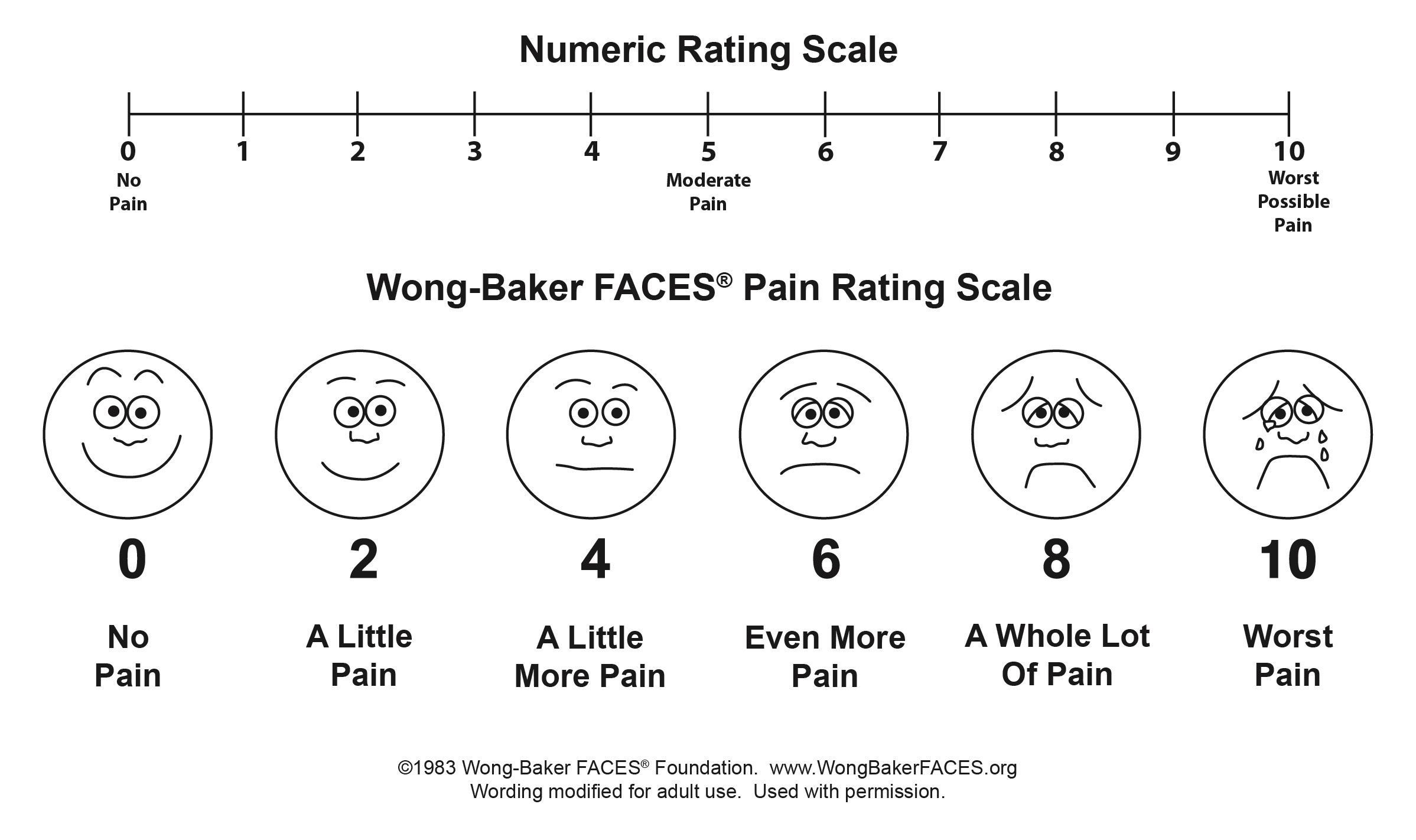 What is your goal for pain relief considering the above scale? ____________________________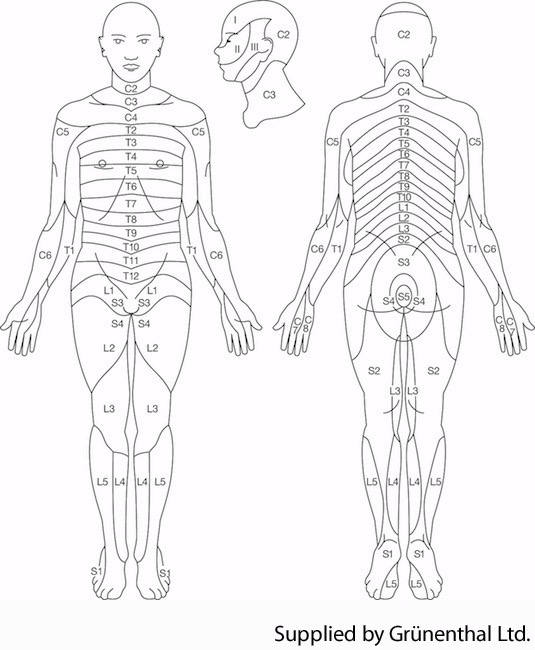 Name of ProductPrescription or OTCDosage Amount and frequencyReason for medicationcomplaint?Name of medication or ingredientType of Reaction?DiagnosisDate Diagnosed (or approximate)Surgery, (including Right or Left, if appropriate)DateSurgeon/LocationAny complications?Date (from when to when?)Type or name of brace#hours/day told to wearLevel of compliance (Always, Most, Some, or Not a Chance) 